How to Reset PasswordStep 1: Login to Mede-care.Step 2: Click on Settings  Facility  Employee User set up  Select The User you want to Change password.Step 3: Check off option Display on Screen and Click on Reset Password.Step 4: Copy new Temporary password.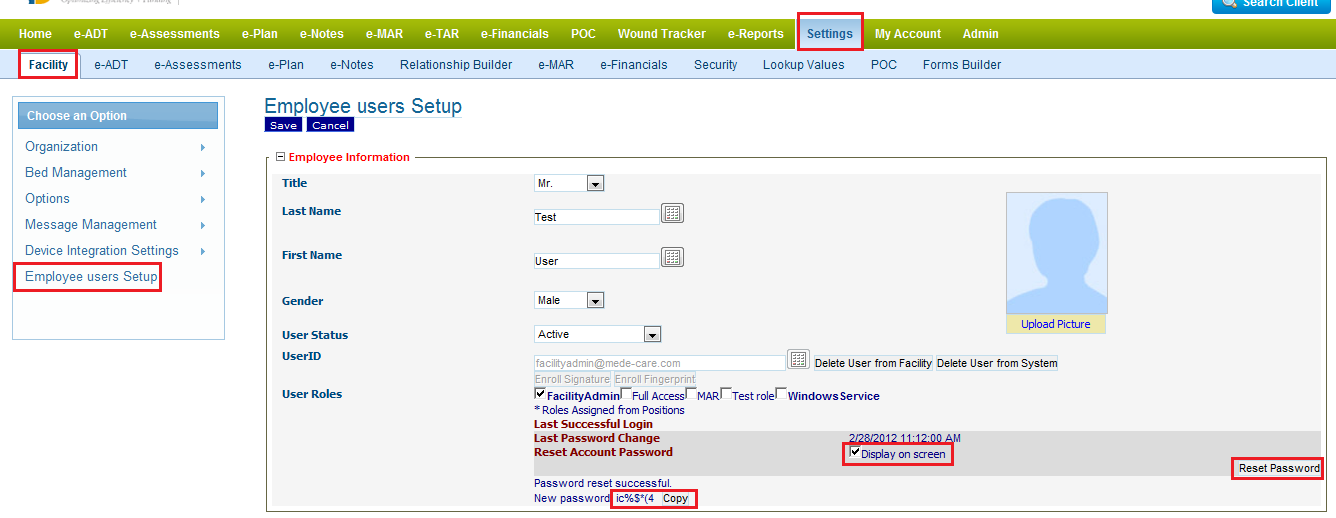 Step 5: When User Logged in with Temporary password they should be able change the password.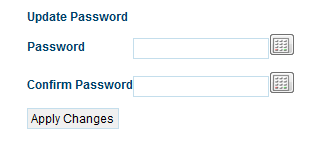 Step 6: Apply changes and password should be changed.